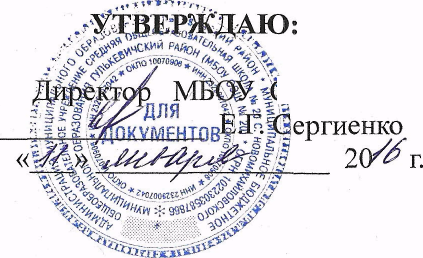 СОШ № 20ПЛАНмероприятий по противодействию коррупциив муниципальном бюджетном общеобразовательном учреждениисредней общеобразовательной школы № 20 с. Новомихайловскогомуниципального образования Гулькевичский район на 2016 год№ п/п № п/п Наименование мероприятия Наименование мероприятия Срок реализации Срок реализации Ответственныйисполнитель Ответственныйисполнитель 1 1 2 2 3 3 4 4 1. Механизм экспертизы договоров 1. Механизм экспертизы договоров 1. Механизм экспертизы договоров 1. Механизм экспертизы договоров 1. Механизм экспертизы договоров 1. Механизм экспертизы договоров 1. Механизм экспертизы договоров 1. Механизм экспертизы договоров 1.1 1.1 Проведение антикоррупционной экспертизы проектов договоров с юридическими и физическими лицами и иных документов Проведение антикоррупционной экспертизы проектов договоров с юридическими и физическими лицами и иных документов постоянно постоянно Директор школы Сергиенко Е.Г. Директор школы Сергиенко Е.Г. 2. Мониторинг и оценка уровня коррупции и эффективности принимаемых мер по противодействию коррупции 2. Мониторинг и оценка уровня коррупции и эффективности принимаемых мер по противодействию коррупции 2. Мониторинг и оценка уровня коррупции и эффективности принимаемых мер по противодействию коррупции 2. Мониторинг и оценка уровня коррупции и эффективности принимаемых мер по противодействию коррупции 2. Мониторинг и оценка уровня коррупции и эффективности принимаемых мер по противодействию коррупции 2. Мониторинг и оценка уровня коррупции и эффективности принимаемых мер по противодействию коррупции 2. Мониторинг и оценка уровня коррупции и эффективности принимаемых мер по противодействию коррупции 2. Мониторинг и оценка уровня коррупции и эффективности принимаемых мер по противодействию коррупции 2.1 2.1 Осуществление корректировки плана противодействия коррупции Осуществление корректировки плана противодействия коррупции по меренеобходимости по меренеобходимости Директор школы Сергиенко Е.Г. Директор школы Сергиенко Е.Г. 2.2 2.2 Организация мониторинга восприятия уровня коррупции в МБОУ СОШ№20 Организация мониторинга восприятия уровня коррупции в МБОУ СОШ№20 ежегодно ежегодно Директор школы Сергиенко Е.Г. Директор школы Сергиенко Е.Г. № п/п № п/п Наименование мероприятия Наименование мероприятия Срок реализации Срок реализации Ответственныйисполнитель Ответственныйисполнитель 1 1 2 2 3 3 4 4 3. Меры, направленные на повышение эффективности антикоррупционной работы3. Меры, направленные на повышение эффективности антикоррупционной работы3. Меры, направленные на повышение эффективности антикоррупционной работы3. Меры, направленные на повышение эффективности антикоррупционной работы3. Меры, направленные на повышение эффективности антикоррупционной работы3. Меры, направленные на повышение эффективности антикоррупционной работы3. Меры, направленные на повышение эффективности антикоррупционной работы3. Меры, направленные на повышение эффективности антикоррупционной работы3.13.1Анализ должностных инструкций руководителей, специалистов, и при необходимости внесение изменений в соответствии со структурой и штатным расписаниемАнализ должностных инструкций руководителей, специалистов, и при необходимости внесение изменений в соответствии со структурой и штатным расписаниемежегодноежегодноДиректор школыСергиенко Е.Г.Директор школыСергиенко Е.Г.3.23.2Создание комиссии по урегулированию конфликта интересов, разработка и утверждение Положения о комиссии по урегулированию конфликта интересов в учрежденииСоздание комиссии по урегулированию конфликта интересов, разработка и утверждение Положения о комиссии по урегулированию конфликта интересов в учреждениидо 29.08.2016 г.до 29.08.2016 г.Директор школыСергиенко Е.Г.Директор школыСергиенко Е.Г.3.33.3Организация обсуждения вопросов при возникновении конфликта интересов, одной из сторон которого являются работники учреждения и принятие мер по урегулированию конфликта интересовОрганизация обсуждения вопросов при возникновении конфликта интересов, одной из сторон которого являются работники учреждения и принятие мер по урегулированию конфликта интересовпо мере возникновенияпо мере возникновенияДиректор школыСергиенко Е.Г.Директор школыСергиенко Е.Г.3.43.4Разработка и утверждение Кодекса этики и служебного поведения работников учрежденияРазработка и утверждение Кодекса этики и служебного поведения работников учреждениядо 29.08.2016 г.до 29.08.2016 г.Отв. по профилактикеГубарев Н.Н.Отв. по профилактикеГубарев Н.Н.3.53.5Проведение мероприятий по формированию негативного отношения к дарению подарков у лиц, работающих в учреждении, в связи с их должностным положением или в связи с исполнением ими служебных обязанностейПроведение мероприятий по формированию негативного отношения к дарению подарков у лиц, работающих в учреждении, в связи с их должностным положением или в связи с исполнением ими служебных обязанностейпостояннопостоянноОтв. по профилактикеГубарев Н.Н.Отв. по профилактикеГубарев Н.Н.3.63.6Совершенствование кадровой работы по профилактике  коррупционных и иных правонарушений, в том числе организация повышения квалификации работников учреждения по вопросам противодействия коррупцииСовершенствование кадровой работы по профилактике  коррупционных и иных правонарушений, в том числе организация повышения квалификации работников учреждения по вопросам противодействия коррупциипостояннопостоянноДиректор школыСергиенко Е.Г.Директор школыСергиенко Е.Г.№ п/п № п/п Наименование мероприятия Наименование мероприятия Срок реализации Срок реализации Ответственныйисполнитель Ответственныйисполнитель 1 1 2 2 3 3 4 4 3.73.7Осуществление анализа жалоб и обращений граждан и юридических лиц по вопросам деятельности МБОУ СОШ № 20  с целью выявления сфер деятельности с повышенным риском коррупции, коррупционных проявлений среди работников учрежденияОсуществление анализа жалоб и обращений граждан и юридических лиц по вопросам деятельности МБОУ СОШ № 20  с целью выявления сфер деятельности с повышенным риском коррупции, коррупционных проявлений среди работников учрежденияпостояннопостоянноОтв. по профилактикеГубарев Н.Н.Отв. по профилактикеГубарев Н.Н.3.83.8Осуществление регулярного контроля данных бухгалтерского учета, наличия и достоверности первичных документов бухгалтерского учетаОсуществление регулярного контроля данных бухгалтерского учета, наличия и достоверности первичных документов бухгалтерского учетапостояннопостоянноДиректор школыСергиенко Е.Г.Директор школыСергиенко Е.Г.3.93.9Недопущение составления неофициальной отчетности и использование поддельных документовНедопущение составления неофициальной отчетности и использование поддельных документовпостояннопостоянноДиректор школыСергиенко Е.Г.Директор школыСергиенко Е.Г.4. Совершенствование взаимодействия муниципального бюджетного общеобразовательного учреждения средней общеобразовательной школы № 20  с. Новомихайловского муниципального образования  Гулькевичский район со средствами массовой информации, населением и институтами гражданского общества в вопросах противодействия коррупции4. Совершенствование взаимодействия муниципального бюджетного общеобразовательного учреждения средней общеобразовательной школы № 20  с. Новомихайловского муниципального образования  Гулькевичский район со средствами массовой информации, населением и институтами гражданского общества в вопросах противодействия коррупции4. Совершенствование взаимодействия муниципального бюджетного общеобразовательного учреждения средней общеобразовательной школы № 20  с. Новомихайловского муниципального образования  Гулькевичский район со средствами массовой информации, населением и институтами гражданского общества в вопросах противодействия коррупции4. Совершенствование взаимодействия муниципального бюджетного общеобразовательного учреждения средней общеобразовательной школы № 20  с. Новомихайловского муниципального образования  Гулькевичский район со средствами массовой информации, населением и институтами гражданского общества в вопросах противодействия коррупции4. Совершенствование взаимодействия муниципального бюджетного общеобразовательного учреждения средней общеобразовательной школы № 20  с. Новомихайловского муниципального образования  Гулькевичский район со средствами массовой информации, населением и институтами гражданского общества в вопросах противодействия коррупции4. Совершенствование взаимодействия муниципального бюджетного общеобразовательного учреждения средней общеобразовательной школы № 20  с. Новомихайловского муниципального образования  Гулькевичский район со средствами массовой информации, населением и институтами гражданского общества в вопросах противодействия коррупции4. Совершенствование взаимодействия муниципального бюджетного общеобразовательного учреждения средней общеобразовательной школы № 20  с. Новомихайловского муниципального образования  Гулькевичский район со средствами массовой информации, населением и институтами гражданского общества в вопросах противодействия коррупции4. Совершенствование взаимодействия муниципального бюджетного общеобразовательного учреждения средней общеобразовательной школы № 20  с. Новомихайловского муниципального образования  Гулькевичский район со средствами массовой информации, населением и институтами гражданского общества в вопросах противодействия коррупции4.14.1Проведение совещаний по вопросам организации исполнения положений законодательства РФ по противодействию коррупцииПроведение совещаний по вопросам организации исполнения положений законодательства РФ по противодействию коррупциипо мере необходимостипо мере необходимостиОтв. по профилактикеГубарев Н.Н.Отв. по профилактикеГубарев Н.Н.4.24.2Доведение до работников МБОУ СОШ № 20 нормативных правовых актов и их проектов, направленных на противодействие коррупцииДоведение до работников МБОУ СОШ № 20 нормативных правовых актов и их проектов, направленных на противодействие коррупциипостояннопостоянноДиректор школыСергиенко Е.Г.Директор школыСергиенко Е.Г.